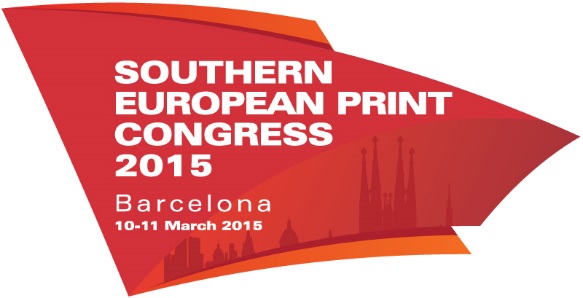 NOTA DE PRENSA20 de febrero de 2015FESPA PRESENTA EL CONGRESO DE EUROPA DEL SUR EN 2015Las asociaciones regionales de FESPA presentarán una conferencia en Barcelona para mostrar el efecto «WOW» de la impresiónEntre el 10 y el 11 de marzo de 2015, tres asociaciones nacionales de FESPA albergarán el Congreso de Europa del Sur en el hotel Confortel Barcelona (España), con el apoyo de FESPA. Las asociaciones FESPA France, FESPA España y SIOTEC (Italia) impartirán dos días de contenidos educativos y ofrecerán la oportunidad de tener contactos profesionales y de compartir conocimientos.Financiado gracias al programa Profit for Purpose de FESPA, que reinvierte los ingresos de la oferta de exposiciones globales de FESPA, el congreso será de gran utilidad para los proveedores de servicios de impresión y les permitirá ampliar sus conocimientos prácticos y su competencia profesional.Con el título “El efecto WOW de la impresión”, este congreso de dos días será un evento dinámico y con gran presencia internacional que permitirá compartir conocimientos valiosísimos de todos los sectores de mercado en los que operan los miembros de FESPA. El primer día del evento contará con presentaciones de cifras de la industria, un análisis de los mercados y las innovaciones técnicas más recientes, así como una sesión de «speed-networking» dedicada a establecer contactos profesionales. Durante la cena de networking de la primera noche, los delegados tendrán la oportunidad de conocer a fabricantes y proveedores de impresión. El segundo día incluirá una reflexión con los clientes que analizará las tendencias del sector y una serie de casos prácticos. Sean Holt, secretario general de FESPA, comenta: «En FESPA buscamos siempre la manera de invertir en eventos de ámbito local a través de nuestro programa Profit for Purpose, y estamos muy orgullosos de nuestro apoyo a este emblemático congreso de impresión. El congreso, organizado por tres asociaciones del sur de Europa y que contará con la presencia de expertos de la industria, representa una magnífica oportunidad para que las empresas de impresión puedan mejorar sus conocimientos y profundizar en el desarrollo de los negocios. El Congreso de Europa del Sur mostrará las ventajas de pertenecer a una asociación local, como por ejemplo la posibilidad de acceder a contenidos formativos, de establecer contactos profesionales y de asistir a eventos como el de este congreso».Josep Tobella, presidente de FESPA España, añade: «Estamos encantados de albergar este exclusivo congreso, que contará con la presencia de los expertos y líderes más destacados del sector en el sur de Europa. El intercambio de experiencias y de conocimientos es valioso y dará más herramientas a las empresas de impresión para competir en un mercado cada vez más global.El Congreso de Europa del Sur forma parte de una serie de eventos regionales que se celebrarán en 2015 y que están financiados a través del programa Profit for Purpose; esta estrategia refuerza el compromiso de FESPA con la formación y el uso compartido de conocimientos a través del completo calendario de exposiciones y eventos globales de FESPA. Se celebrarán otros congresos de este tipo en Copenhague, México D.F. y Johannesburgo. Para obtener más información acerca de FESPA y sus asociaciones y para inscribirse en el Congreso de Europa del Sur, visite www.sepc-espana.eventbrite.it.	FINAcerca de FESPAFundada en 1962, FESPA es una federación de asociaciones del sector, así como una entidad organizadora de exposiciones y conferencias para los sectores de impresión digital y serigráfica. El doble objetivo de FESPA es promocionar la impresión digital y serigráfica y compartir con sus socios conocimientos sobre la impresión digital y serigráfica, ayudándoles así a ampliar sus negocios y a conocer los últimos avances experimentados en sus sectores de gran crecimiento. FESPA: Profit for Purpose (Beneficio con una finalidad)
Nuestros accionistas son la industria. FESPA ha invertido millones de Euros en la comunidad global de impresión durante los últimos siete años, contribuyendo de esta manera al crecimiento del sector. Visite www.fespa.com para obtener más información. Las exposiciones que FESPA celebrará próximamente son:Southern European Print Congress, 10-11 Marzo 2015, Barcelona, EspañaFESPA Brasil 2015, 18-21 Marzo 2015, Expo Center Norte, São Paulo, BrasilNordic Print Congress, 24-25 Marzo 2015, Copenhague, DinamarcaMexico Print Congress, 16 Abril 2015, México City, MéxicoFESPA 2015, 18-22 Mayo 2015, Koelnmesse, Colonia, AlemaniaEuropean Sign Expo 2015, 18-22 Mayo 2015, Koelnmesse, Colonia, AlemaniaPrinteriors 2015, 18-22 Mayo 2015, Koelnmesse, Colonia, AlemaniaFESPA Africa, 22-24 Julio 2015, Gallagher Convention Centre, de Johannesburgo, SudáfricaAfrican Print Conference, 22-23 Julio 2015, Gallagher Convention Centre, de Johannesburgo, SudáfricaFESPA Mexico 2015, 20-22 Agosto 2015, Centro Banamex, Mexico City, MexicoBrasil Signage Expo, 27-28 Agosto 2015, Expo Center Norte, São Paulo, BrazilFESPA China 2015, 21-23 Octubre 2015, Shanghai New Int’l Expo Centre, Shanghai, ChinaFESPA Eurasia 2015, 26-29 Noviembre 2015, CNR Expo, Istanbul, TurkeyPublicado en nombre de FESPA por AD CommunicationsSi desea más información, póngase en contacto con:Shireen Shurmer, Ellie Bunce		Sean HoltAD Communications  			FESPATel: + 44 (0) 1372 464470        		Tel: +44 (0) 1737 240788Email: sshurmer@adcomms.co.uk		Email: sean.holt@fespa.com Email: ebunce@adcomms.co.uk		Website: www.fespa.com Website: www.adcomms.co.uk	